Selbstlernstation LEGO MindstormsProgramm: „Wand erkennen“Das Programm zeigt beim Roboter auf dem Display „Weg frei“ an und lässt ihn so lange fahren, bis der Ultraschallsensor ein Hindernis in weniger als 25cm Abstand erkennt.  Dann wechseln die LEDs auf die Farbe rot, das Wort „Wand!“ wird auf dem Display ausgegeben, der Roboter dreht sich um 180°, wechselt die LED Farbe auf grün, gibt wieder „Weg frei“ auf dem Display aus und widerholt die Programmschleife.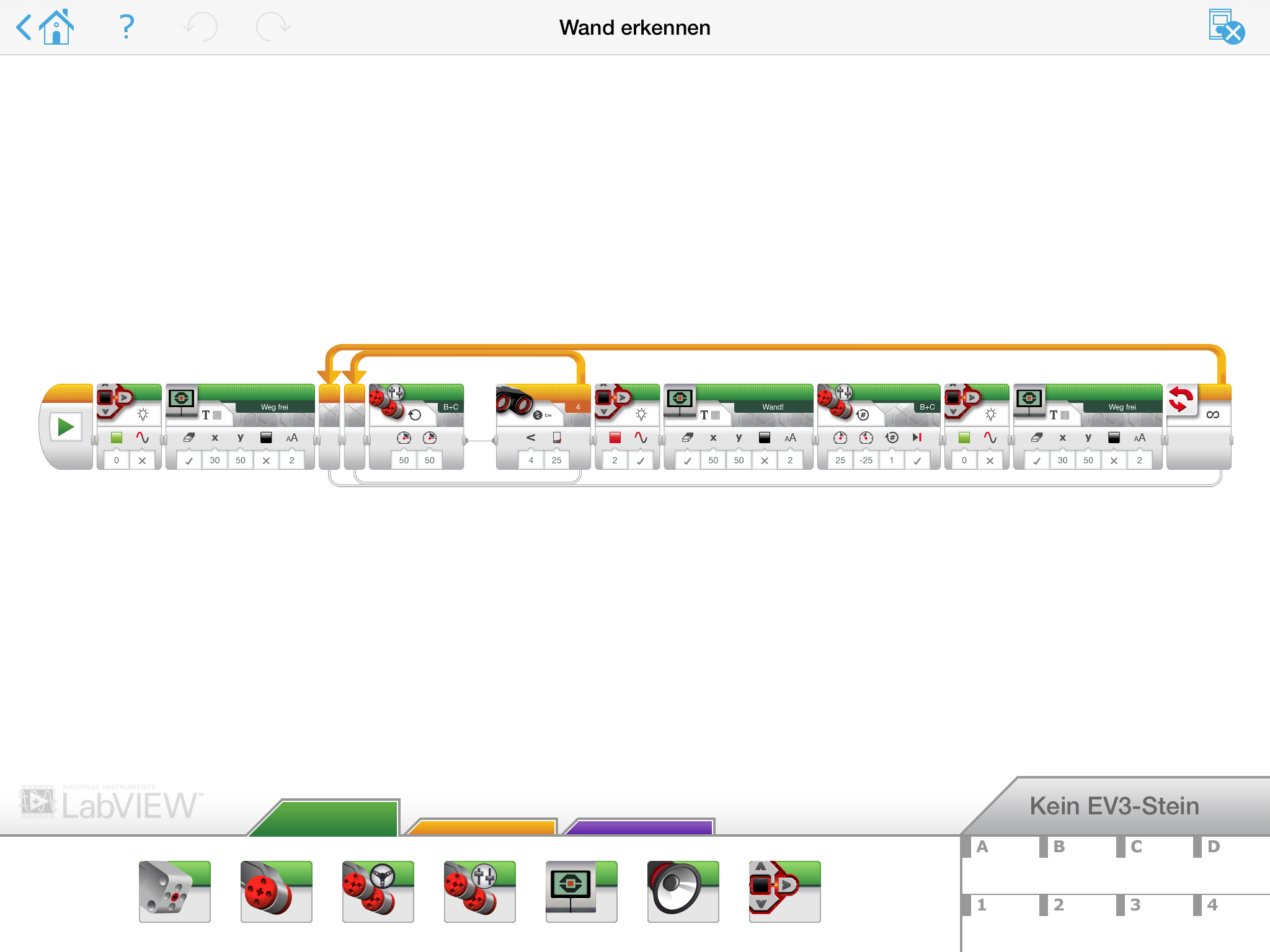 